Домашнее задание для 2 ОИИ, от 10.10.20. 17.10. - Контрольная работа за I ч.24.10. - Заключительный урок.Подготовка к контрольной работе. Письменно:(построить интервал от звука вверх)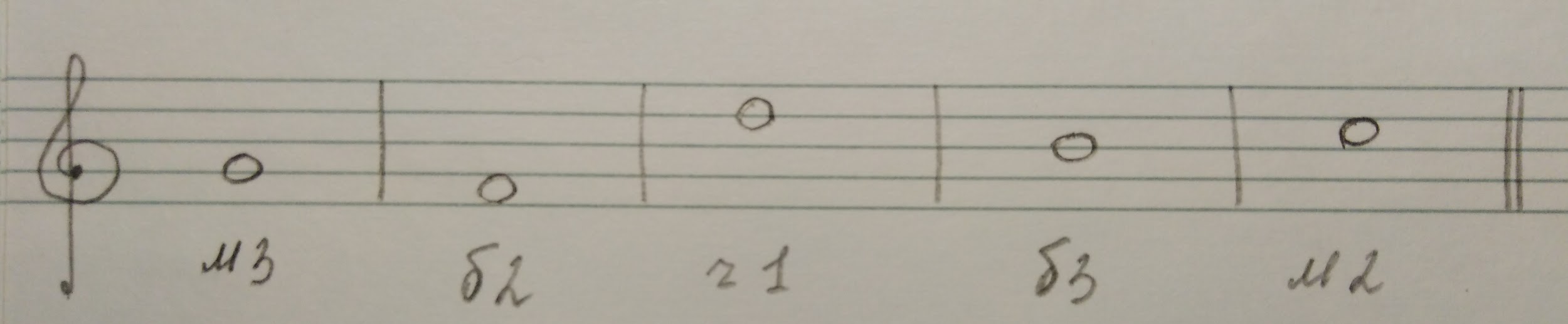 (определить построенный интервал и подписать)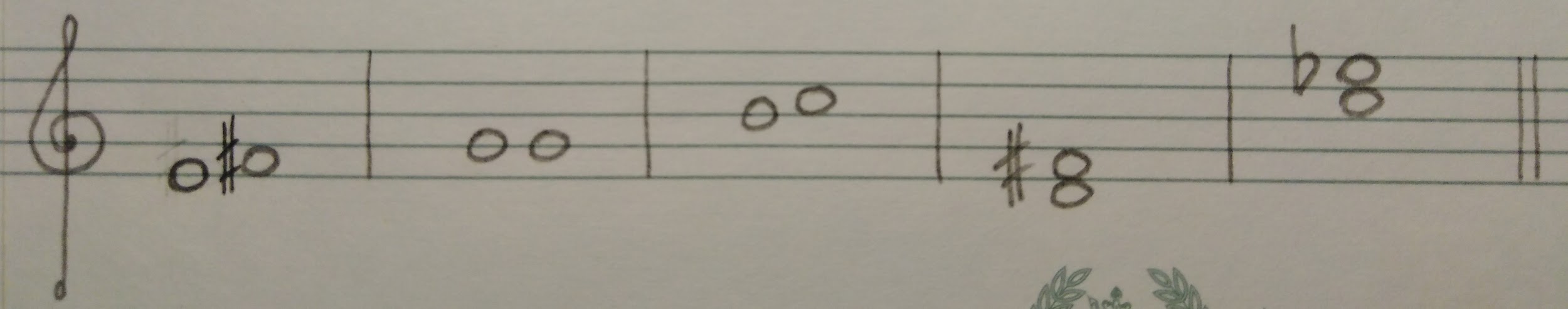 Практика: построение интервалов м2 - б3 от звука на клавиатуре, исполнение расположения ТОНов и ПОЛУТОНов на клавиатуре.